2018 SSYC 2nd ANNUAL FISHING TOURNAMENTSaturday September 8th  – Sunday September 9th Captains Meeting Friday Night @ 7PM - SSYC*CASH PRIZES				     RAFFLE		TROPHY-PARTY-FOOD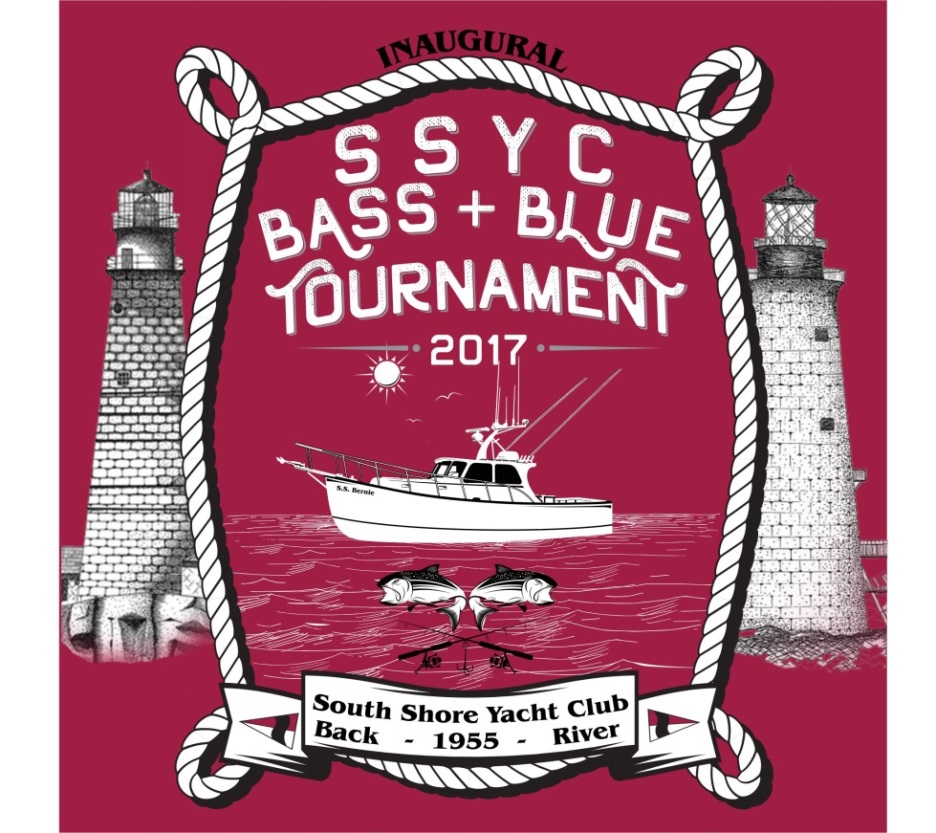 Boat Tournament$100 per Boat for 3 Anglers Maximum - $50 each additional Angler-Calcutta-Registration after 8/30 will be considered based on availability.*Amount Subject to Change – The final amount of Cash Prizes is dependent on participation and will be adjusted accordingly. Final amount will be announced at the Captains Meeting. This is a Non-Profit Event, with all profits towards expenses and prizes. Register by emailing Mike Romans at SSYCROMANS@comcast.net providing names of each angler on your team together with their shirt size, size of boat & boat name. Captains are responsible for registering all anglers on their team providing name and shirt size.There will be a captain’s meeting 9/7 @ 7PM at SSYC. Lines wet 9/8 @ 6AM. There will be food & entertainment at the Tiki Hut during the final weigh-in and prize announcements.A complete listing of the Rules & Regulations for this Bass & Blue Tournament will be provided upon Registration and at the Captains Meeting. 